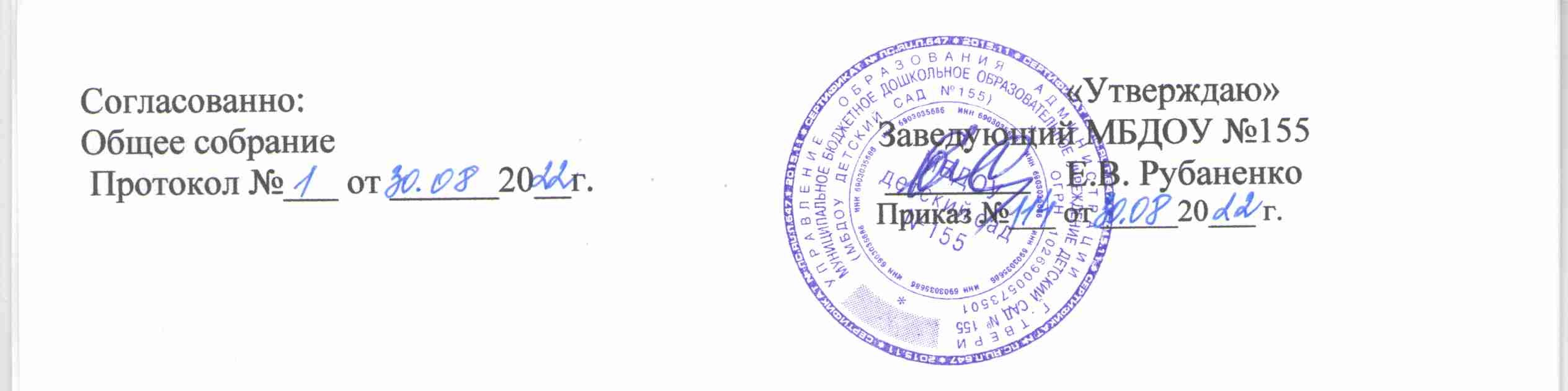 ПОЛОЖЕНИЕО КОМИССИИ ПО ПРОТИВОДЕЙСТВИЮ КОРРУПЦИИ МУНИЦИПАЛЬНОГО БЮДЖЕТНОГО ДОШКОЛЬНОГО ОБРАЗОВАТЕЛЬНОГО УЧРЕЖДЕНИЯДЕТСКИЙ САД № 1551. ОБЩИЕ ПОЛОЖЕНИЯНастоящее Положение определяет порядок деятельности, задачи и компетенцию Комиссии по противодействию коррупции (далее — Комиссия) в МБДОУ детский сад № 155.Комиссия в своей деятельности руководствуется Конституцией Российской Федерации, действующим законодательством РФ, в том числе Законом РФ от 25.12.2008 № 273-ФЗ «О противодействии коррупции», нормативными актами Министерства образования и науки Российской Федерации, Федерального агентства по образованию, решениями педагогического совета, другими нормативными правовыми актами МБДОУ № 155, а также настоящим Положением.Комиссия является совещательным органом, который систематически осуществляет комплекс мероприятий по:выявлению и устранению причин и условий, порождающих коррупцию;выработке оптимальных механизмов защиты от проникновения коррупции в МБДОУ № 155, снижению в нем коррупционных рисков;созданию единой системы мониторинга и информирования сотрудников по проблемам коррупции;антикоррупционной пропаганде и воспитанию;привлечению общественности и СМИ к сотрудничеству по вопросам противодействия коррупции в целях выработки у сотрудников и воспитанников навыков антикоррупционного поведения в сферах с повышенным риском коррупции, а также формирования нетерпимого отношения к коррупции.1.4.     Для целей настоящего Положения применяются следующие понятия и определения:Коррупция - под коррупцией понимается противоправная деятельность, заключающаяся в использовании лицом предоставленных должностных или служебных полномочий с целью незаконного достижения личных и (или) имущественных интересов.Противодействие коррупции - скоординированная деятельность федеральных органов государственной власти, органов государственной власти субъектов РФ, органов местного самоуправления муниципальных образований, институтов гражданского общества, организаций и физических лиц по предупреждению коррупции, уголовному преследованию лиц совершивших коррупционные преступления, минимизации и (или) ликвидации их последствий. Коррупционное правонарушение - как отдельное проявление коррупции, влекущее за собой дисциплинарную, административную, уголовную или иную ответственность.Субъекты антикоррупционной политики - органы государственной власти и местного самоуправления, учреждения, организации и лица, уполномоченные на формирование и реализацию мер антикоррупционной политики, граждане. В МДОУ № 155 субъектами антикоррупционной политики являются:администрация, педагогический коллектив, и обслуживающий персонал;воспитанники и их родители (законные представители);физические и юридические лица, заинтересованные в качественном оказании образовательных услуг воспитанниками ДОУ.Субъекты коррупционных правонарушений - физические лица, использующие свой статус вопреки законным интересам общества и государства для незаконного получения выгод, а также лица, незаконно предоставляющие такие выгоды.Предупреждение коррупции - деятельность субъектов антикоррупционной политики, направленная на изучение, выявление, ограничение либо устранение явлений условий, порождающих коррупционные правонарушения, или способствующих их распространению.ЗАДАЧИ КОМИССИИКомиссия для решения стоящих перед ней задач:Координирует деятельность ДОУ по устранению причин коррупции и условий им способствующих, выявлению и пресечению фактов коррупции и её проявлений.Вносит предложения, направленные на реализацию мероприятий по устранению причин и условий, способствующих коррупции в ДОУ.Вырабатывает рекомендации для практического использования по предотвращению и профилактике коррупционных правонарушений в деятельности ДОУ.Взаимодействует с правоохранительными органами по реализации мер, направленных на предупреждение (профилактику) коррупции и на выявление субъектов коррупционных правонарушений.3. ПОРЯДОК ФОРМИРОВАНИЯ И ДЕЯТЕЛЬНОСТИ КОМИССИИ 3.1.	Состав членов Комиссии рассматривается и утверждается на педагогическом совете ДОУ. Ход рассмотрения и принятое решение фиксируется в протоколе, а состав Комиссии утверждается приказом заведующего.3.2.	В состав Комиссии входят:представители от педагогического состава;представители вспомогательного персонала;представители от родительского комитета ДОУ.Присутствие на заседаниях Комиссии ее членов обязательно. В случае отсутствия возможности членов Комиссии присутствовать на заседании, они вправе изложить свое мнение по рассматриваемым вопросам в письменном виде.Заседание Комиссии правомочно, если на нем присутствует не менее двух третей общего числа его членов. В случае несогласия с принятым решением, член Комиссии вправе в письменном виде изложить особое мнение, которое подлежит приобщению к протоколу.3.5.	Член Комиссии добровольно принимает на себя обязательства о неразглашении сведений затрагивающих честь и достоинство граждан и другой конфиденциальной информации, которая рассматривается (рассматривалась) Комиссией. Информация, полученная Комиссией, может быть использована только в порядке, предусмотренном федеральным законодательством об информации, информатизации и защите информации.Из состава Комиссии председателем назначаются заместитель председателя и секретарь.Заместитель председателя Комиссии, в случаях отсутствия председателя Комиссии, по его поручению, проводит заседания Комиссии. Заместитель председателя Комиссии осуществляют свою деятельность на общественных началах.Секретарь Комиссии:организует подготовку материалов к заседанию Комиссии, а также проектов его решений;информирует членов Комиссии о месте, времени проведения и повестке дня очередного заседания Комиссии, обеспечивает необходимыми справочно-информационными материалами.
Секретарь Комиссии свою деятельность осуществляет на общественных началах.4. ПОЛНОМОЧИЯ КОМИССИИ4.1. Комиссия координирует деятельность МБДОУ № 155 по реализации мер противодействия коррупции.4.2.	Комиссия вносит предложения на рассмотрение педагогического совета ДОУ по совершенствованию деятельности в сфере противодействия коррупции, а также участвует в подготовке проектов локальных нормативных актов по вопросам, относящимся к ее компетенции.Участвует в разработке форм и методов осуществления антикоррупционной деятельности и контролирует их реализацию.Рассматривает предложения о совершенствовании методической и организационной работы по противодействию коррупции в ДОУ.Содействует внесению дополнений в локальные нормативные акты с учетом изменений действующего законодательства.4.6.В зависимости от рассматриваемых вопросов, к участию в заседаниях Комиссии могут привлекаться иные лица, по согласованию с председателем Комиссии.4.7. Решения Комиссии принимаются на заседании открытым голосованием простым большинством голосов присутствующих членов Комиссии и носят рекомендательный характер, оформляется протоколом, который подписывает председатель Комиссии, а при необходимости, реализуются путем принятия соответствующих приказов и распоряжений директора, если иное не предусмотрено действующим законодательством. Члены Комиссии обладают равными правами при принятии решений.5. ПРЕДСЕДАТЕЛЬ КОМИССИИ5.1.	Определяет место, время проведения и повестку дня заседания Комиссии, в случае необходимости привлекает к работе специалистов.Информирует педагогический совет и родительский комитет ДОУ о результатах реализации мер противодействия коррупции в МБДОУ № 155.Дает соответствующие поручения своему заместителю, секретарю и членам Комиссии, осуществляет контроль за их выполнением.Подписывает протокол заседания Комиссии.5.6. Председатель Комиссии и члены Комиссии осуществляют свою деятельность на общественных началах.6.	ВНЕСЕНИЕ ИЗМЕНЕНИЙ6.1. Внесение изменений и дополнений в настоящее Положение осуществляется путем подготовки проекта Положения в новой редакции заместителем председателя Комиссии.7.	ПОРЯДОК СОЗДАНИЯ, ЛИКВИДАЦИИ, РЕОРГАНИЗАЦИИ И ПЕРЕИМЕНОВАНИЯ 7.1. Комиссия создается, ликвидируется, реорганизуется и переименовывается приказом заведующего по решению педагогического совета ДОУ № 155.